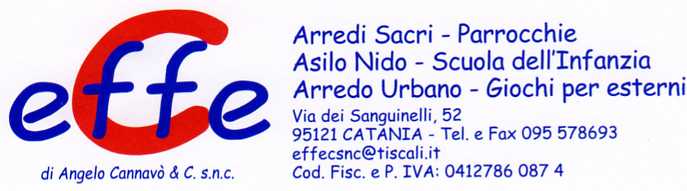 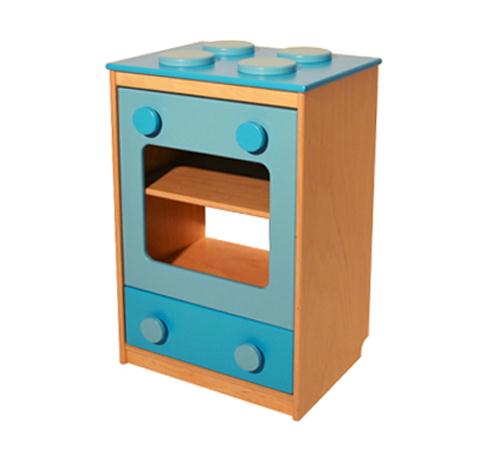 Descrizione:Gioco cucina con struttura in multistrato naturaleverniciato con prodotti atossici, dotato di un cassettoapribile colorato ed un antina colorata apribile conripiano interno. Adatta per angoli simbolici in asili,scuole materne e camerette.
Categoria: Giochi simboliciCodice: LG01021